ПРОЕКТ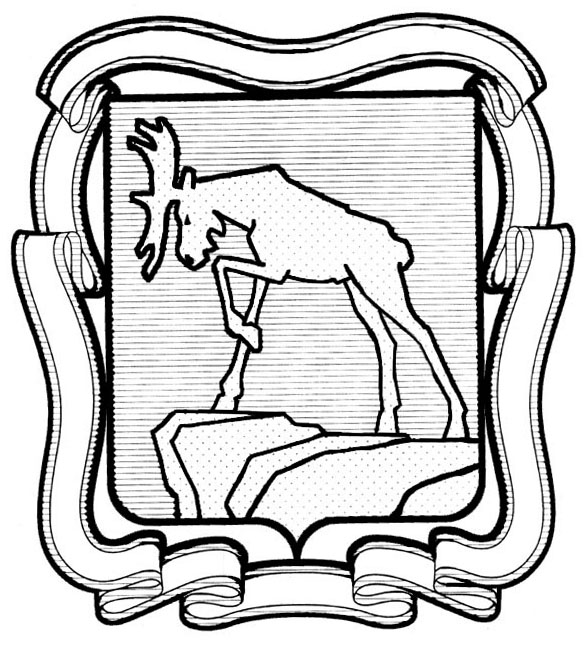 СОБРАНИЕ ДЕПУТАТОВ МИАССКОГО ГОРОДСКОГО ОКРУГА                                                         ЧЕЛЯБИНСКАЯ ОБЛАСТЬ     ______________ СЕССИЯ СОБРАНИЯ  ДЕПУТАТОВ МИАССКОГО ГОРОДСКОГО ОКРУГА ШЕСТОГО СОЗЫВАРЕШЕНИЕ №от_______________  2023 г.О внесении изменений в Решение Собрания депутатов Миасского городского округа 
от 26.04.2019 г. № 5 «Об утверждении Порядка ведения перечня видов муниципального контроля и органов местного самоуправления Миасского городского округа, уполномоченных на их осуществление»Рассмотрев предложения Главы Миасского городского округа Ковальчука Е.В.
о внесении изменений в Решение Собрания депутатов Миасского городского округа от 26.04.2019 г. № 5 «Об утверждении Порядка ведения перечня видов муниципального контроля и органов местного самоуправления Миасского городского округа, уполномоченных на их осуществление», протест заместителя прокурора 
г. Миасса, советника юстиций Демчука А.В. от 03.05.2023 г. № 26-2023, учитывая рекомендации постоянной комиссии по вопросам законности, правопорядка 
и местного самоуправления, в соответствии с Федеральным законом от 31.07.2020 г. № 248-ФЗ «О государственном контроле (надзоре) и муниципальном контроле 
в Российской Федерации», руководствуясь Федеральным законом от 06.10.2003 г. 
№ 131-Ф3 «Об общих принципах организации местного самоуправления 
в Российской Федерации» и Уставом Миасского городского округа, Собрание депутатов Миасского городского округа РЕШАЕТ:Внести изменения в Решение Собрания депутатов Миасского городского округа от 26.04.2019 г. № 5 «Об утверждении Порядка ведения перечня видов муниципального контроля и органов местного самоуправления Миасского городского округа, уполномоченных на их осуществление» (далее – Решение), а именно 
в Приложении к Решению:в пункте 1 слова «от 26 декабря 2008 года № 294-ФЗ «О защите прав юридических лиц и индивидуальных предпринимателей при осуществлении государственного контроля (надзора) и муниципального контроля» заменить словами «от 31 июля 2020 года № 248-ФЗ «О государственном контроле (надзоре) 
и муниципальном контроле в Российской Федерации»;в подпункте 2 пункта 6 слова «муниципальный правовой акт Администрации Миасского городского округа об утверждении административного регламента осуществления муниципального контроля» заменить словами «положение о виде муниципального контроля, утвержденное Собранием депутатов Миасского городского округа».Настоящее Решение опубликовать в установленном порядке. Контроль исполнения настоящего Решения возложить на комиссию по вопросам законности, правопорядка и местного самоуправления. Председатель Собрания депутатов                                                              Д.Г. ПроскуринМиасского городского округа                                                                                  Глава Миасского городского округа                                                            Е.В. Ковальчук